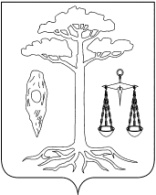               АДМИНИСТРАЦИЯ ТЕЙКОВСКОГО                                   МУНИЦИПАЛЬНОГО РАЙОНА                         ИВАНОВСКОЙ ОБЛАСТИПОСТАНОВЛЕНИЕот 01.06.2011г. № 212      г. ТейковоО внесении изменений в постановление администрацииТейковского муниципального района от 26.11.2010г. № 430«Рабочий план перехода на предоставление муниципальных услуг органами местного самоуправления и муниципальными учреждениями на территории Тейковского муниципального района»Во исполнение распоряжения Правительства Российской Федерации от 17.12.2009г. № 1993-р «Об утверждении сводного перечня первоочередных государственных и муниципальных услуг, предоставляемых в электронном виде», администрация Тейковского муниципального района,ПОСТАНОВЛЯЕТ:Внести в постановление  администрации Тейковского муниципального района от 26.11.2010г. № 430 «Рабочий план перехода на предоставление муниципальных услуг органами местного самоуправления и муниципальными учреждениями на территории Тейковского муниципального района» изменение, изложив приложение в новой редакции (прилагается).Глава администрацииТейковского муниципального района	                  Е.К. Засорина                                                                                                                                                  Приложение                                                                                                                                                  к постановлению администрации                                                                                                                                                  Тейковского муниципального   района                                                                                                                                                  от 01.06.2011г.  № 212                                                                                                                                                   «Приложение                                                                                                                                                  к постановлению администрации                                                                                                                                                  Тейковского муниципального   района                                                                                                                                                  от 26.11.2010  № 430Р А Б О Ч И Й    П Л А Н перехода на предоставление муниципальных услуг органами местного самоуправления и муниципальными учреждениями на территории Тейковского муниципального района».Наименование услуги в соответствии с распоряжением Правительства Российской Федерации от  17.12.2009 № 1993-рНаименование услуги, предоставляемой в Тейковском муниципальном районеОтветственный исполнительСроки реализации этапов перехода на предоставление государственных и муниципальных услуг в электронном видеСроки реализации этапов перехода на предоставление государственных и муниципальных услуг в электронном видеСроки реализации этапов перехода на предоставление государственных и муниципальных услуг в электронном видеСроки реализации этапов перехода на предоставление государственных и муниципальных услуг в электронном видеСроки реализации этапов перехода на предоставление государственных и муниципальных услуг в электронном видеНаименование услуги в соответствии с распоряжением Правительства Российской Федерации от  17.12.2009 № 1993-рНаименование услуги, предоставляемой в Тейковском муниципальном районеОтветственный исполнитель1 этап2 этап3 этап4 этап5 этапI. Услуги в сфере образования I. Услуги в сфере образования I. Услуги в сфере образования I. Услуги в сфере образования I. Услуги в сфере образования I. Услуги в сфере образования I. Услуги в сфере образования I. Услуги в сфере образования I. Услуги в сфере образования 1Прием заявлений, постановка на учет и зачисление детей в образовательные учреждения, реализующие основную образовательную программу дошкольного образования (детские сады)Прием заявлений, постановка на учет и зачисление детей в образовательные учреждения, реализующие основную образовательную программу дошкольного образования (детские сады)Начальник отдела образования Кляузов А.С.1 декабря 2010г.1 января 2011г.1 июля 2012г.1 января 2013г.1 января 2014г.2.Предоставление информации об организации общедоступного и бесплатного дошкольного, начального общего, основного общего, среднего (полного) общего образования, а также дополнительного образования в общеобразовательных учреждениях Предоставление информации об организации общедоступного и бесплатного дошкольного, начального общего, основного общего, среднего (полного) общего образования, а также дополнительного образования в общеобразовательных учреждениях Начальникотделаобразования Кляузов А.С.1 декабря 2010г.3Зачисление в образовательное учреждениеЗачисление в образовательное учреждениеНачальникотделаобразования Кляузов А.С.1 декабря 2010г.1 января 2011г.1 июля 2012г.1 января 2013г.1 января 2014г.4Предоставление информации о  результатах сданных экзаменов, тестирования и   иных вступительных испытаний, а также о зачислении в       образовательное учреждение   Предоставление информации о  результатах сданных экзаменов, тестирования и   иных вступительных испытаний, а также о зачислении в       образовательное учреждение   Начальникотделаобразования Кляузов А.С.1 декабря 2010г.1 января 2011г.1 июля 2012г.1 января 2013г.1 января 2014г.5Предоставление информации о  текущей успеваемости учащегося, ведение   электронного дневника и      электронного журнала успеваемости                 Предоставление информации о  текущей успеваемости учащегося, ведение   электронного дневника и      электронного журнала успеваемости          Начальникотделаобразования Кляузов А.С.1 декабря 2010г.1 января 2011г.1 июля 2012г.1 января 2013г.1 января 2014г.6Предоставление информации об образовательных программах и учебных планах, рабочих      программах учебных курсов,   предметов, дисциплин (модулей), годовых календарных учебных графикахПредоставление информации об образовательных программах и учебных планах, рабочих      программах учебных курсов,   предметов, дисциплин (модулей), годовых календарных учебных графикахНачальникотделаобразования Кляузов А.С.1 декабря 2010г.1 января 2011г.1 июля 2012г.1 января 2013г.1 января 2014г.II. Услуги в сфере здравоохраненияII. Услуги в сфере здравоохраненияII. Услуги в сфере здравоохраненияII. Услуги в сфере здравоохраненияII. Услуги в сфере здравоохраненияII. Услуги в сфере здравоохраненияII. Услуги в сфере здравоохраненияII. Услуги в сфере здравоохраненияII. Услуги в сфере здравоохранения7Прием заявок (запись) на     прием к врачу                Прием заявок (запись) на     прием к врачу                Главный врач МУЗ «Тейковская ЦРБ» Мамонова А.И.1 декабря 2010г.1 января 2011г.1 июля 2012г.1 января 2013г.1 января 2014г.8Заполнение и направление в   аптеки электронных рецептов  Заполнение и направление в   аптеки электронных рецептов  Главный врач МУЗ «Тейковская ЦРБ» Мамонова А.И.1 декабря 2010г.1 января 2011г.1 июля 2012г.1 января 2013г.1 января 2014г.VI. Услуги в сфере жилищно-коммунального хозяйстваVI. Услуги в сфере жилищно-коммунального хозяйстваVI. Услуги в сфере жилищно-коммунального хозяйстваVI. Услуги в сфере жилищно-коммунального хозяйстваVI. Услуги в сфере жилищно-коммунального хозяйстваVI. Услуги в сфере жилищно-коммунального хозяйстваVI. Услуги в сфере жилищно-коммунального хозяйстваVI. Услуги в сфере жилищно-коммунального хозяйстваVI. Услуги в сфере жилищно-коммунального хозяйства9Прием заявлений и выдача    документов о согласовании   переустройства и (или)  перепланировки жилого  помещения                    Прием заявлений и выдача    документов о согласовании   переустройства и (или)  перепланировки жилого  помещения  Главы администраций поселений1 декабря 2010г.1 января 2011г.1 июля 2012г.1 января 2013г.10Предоставление информации о порядке предоставления       жилищно-коммунальных услуг населению                    Предоставление информации о порядке предоставления       жилищно-коммунальных услуг населениюГлавы администраций поселений1 декабря 2010г.11Принятие документов, а также выдача решений о переводе или об отказе в переводе жилого помещения в нежилое или нежилого помещения в жилое помещение                    Принятие документов, а также выдача решений о переводе или об отказе в переводе жилого помещения в нежилое или нежилого помещения в жилое помещение                    Главы администраций поселений1 декабря 2010г.1 января 2011г.1 июля 2012г.1 января 2013г.VII. Услуги в сфере имущественно-земельных отношений, строительства и регулирования предпринимательской деятельностиVII. Услуги в сфере имущественно-земельных отношений, строительства и регулирования предпринимательской деятельностиVII. Услуги в сфере имущественно-земельных отношений, строительства и регулирования предпринимательской деятельностиVII. Услуги в сфере имущественно-земельных отношений, строительства и регулирования предпринимательской деятельностиVII. Услуги в сфере имущественно-земельных отношений, строительства и регулирования предпринимательской деятельностиVII. Услуги в сфере имущественно-земельных отношений, строительства и регулирования предпринимательской деятельностиVII. Услуги в сфере имущественно-земельных отношений, строительства и регулирования предпринимательской деятельностиVII. Услуги в сфере имущественно-земельных отношений, строительства и регулирования предпринимательской деятельностиVII. Услуги в сфере имущественно-земельных отношений, строительства и регулирования предпринимательской деятельности12 Предоставление информации об объектах недвижимого         имущества, находящихся в     государственной  или муниципальной собственности и предназначенных для сдачи в аренду                        Предоставление информации об объектах недвижимого         имущества, находящихся в      муниципальной собственности и предназначенных для сдачи в аренду                       Заместитель  главы администрации, начальник отдела экономического развития, торговли и имущественных отношенийЕлуфимова Л.С.1 декабря 2010г.13Выдача копий архивных документов, подтверждающих   право на владение землей     Выдача копий архивных        документов, подтверждающих   право на владение землей     Заведующая архивным отделом Майорова Е.В.1 декабря 2010г.1 января 2011г.1 июля 2012г.1 января 2013г.14Выдача разрешений на        предоставление земельных участков для индивидуального жилищного строительства   Выдача разрешений на        предоставление земельных участков для индивидуального жилищного строительства   Заместитель главы администрации, начальник отдела сельского хозяйства, продовольствия и земельных отношенийГаврилов Г.Н.1 декабря 2010г.1 января 2011г.1 июля 2012г.1 января 2013г.15Приобретение земельных      участков из земель сельскохозяйственного значения, находящихся в  государственной или муниципальной собственности для создания фермерского хозяйства и осуществления его  деятельности                 Приобретение земельных      участков из земель сельскохозяйственного значения, находящихся в  государственной или муниципальной собственности для создания фермерского хозяйства и осуществления его  деятельности                 Заместитель главы администрации, начальник отдела сельского хозяйства, продовольствия и земельных отношенийГаврилов Г.Н.1 декабря 2010г.1 января 2011г.1 июля 2012г.1 января 2013г.1 января 2014г.16Выдача разрешений на установку рекламных конструкций на соответствующей территории, аннулирование таких разрешений, выдача предписаний о демонтаже самовольно установленных  вновь рекламных конструкцийВыдача разрешений на установку рекламных конструкций на соответствующей территории, аннулирование таких разрешений, выдача предписаний о демонтаже самовольно установленных  вновь рекламных конструкцийНачальник отдела территориального планирования и градостроительной деятельности Управления координации жилищно-коммунального, дорожного хозяйства и градостроительства Емельяненко Е.Н.1 декабря 2010г.1 января 2011г.1 июля 2012г.1 января 2013г.1 января 2014г.17Прием заявлений и выдача документов о согласовании проектов границ земельных участковПрием заявлений и выдача документов о согласовании проектов границ земельных участковЗаместитель главы администрации, начальник отдела сельского хозяйства, продовольствия и земельных отношенийГаврилов Г.Н.1 декабря 2010г.1 января 2011г.1 июля 2012г.1 января 2013г.18Подготовка и выдача разрешений на строительство, реконструкцию, капитальный ремонт объектов капитального строительства, а также на ввод в эксплуатациюВыдача разрешений на строительство, реконструкцию, капитальный ремонт объектов капитального строительстваНачальник отдела территориального планирования и градостроительной деятельности Управления координации жилищно-коммунального, дорожного хозяйства и градостроительства Емельяненко Е.Н.1 декабря 2010г.1 января 2011г.1 июля 2012г.1 января 2013г.18Подготовка и выдача разрешений на строительство, реконструкцию, капитальный ремонт объектов капитального строительства, а также на ввод в эксплуатациюВыдача разрешений на ввод объекта в эксплуатациюНачальник отдела территориального планирования и градостроительной деятельности Управления координации жилищно-коммунального, дорожного хозяйства и градостроительства Емельяненко Е.Н.1 декабря 2010г.1 января 2011г.1 июля 2012г.1 января 2013г.19Прием заявлений, документов, а также постановка граждан на учет в качестве нуждающихся в жилых помещенияхПрием заявлений, документов, а также постановка граждан на учет в качестве нуждающихся в жилых помещенияхГлавы администраций поселений1 декабря 2010г.1 января 2011г.1 августа 2011г.1 января 2012г.1 августа 2012г.